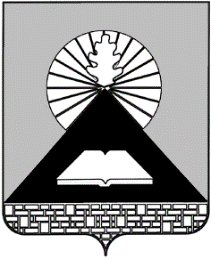 Российская ФедерацияРостовская областьНОВОШАХТИНСКАЯ ГОРОДСКАЯ ДУМАРЕШЕНИЕ 9 февраля 2023 года		      				                     № 385О внесении изменений в решение Новошахтинской городской Думы                    от 08.07.2020 № 158 «Об утверждении Порядка организации и проведения публичных слушаний, общественных обсуждений по вопросам градостроительной деятельности на территории муниципального образования «Город Новошахтинск»Принято Новошахтинскойгородской Думой9 февраля 2023 года      В соответствии с Градостроительным кодексом Российской Федерации, Земельным кодексом Российской Федерации, Федеральным законом                                     от 06.10.2003 № 131-ФЗ «Об общих принципах организации местного самоуправления в Российской Федерации», в целях приведения муниципальных правовых актов в соответствие с законодательством Российской Федерации Новошахтинская городская Дума РЕШИЛА:       1. Внести в решение Новошахтинской городской Думы от 08.07.2020                           № 158 «Об утверждении порядка организации и проведения публичных слушаний, общественных обсуждений по вопросам градостроительной деятельности на территории муниципального образования «Город Новошахтинск» следующие изменения:1.1.1. преамбулу решения изложить в следующей редакции:       «В соответствии с Градостроительным кодексом Российской Федерации, Земельным кодексом Российской Федерации, Федеральным законом                                     от 06.10.2003 № 131-ФЗ «Об общих принципах организации местного самоуправления в Российской Федерации», руководствуясь Уставом муниципального образования «Город Новошахтинск», Новошахтинская городская Дума»;1.1.2.   пункт 2 решения - исключить.2.  Внести в приложение к решению Новошахтинской городской Думы                     от 08.07.2020 N 158 «Об утверждении Порядка организации и проведения публичных слушаний, общественных обсуждений по вопросам градостроительной деятельности на территории муниципального образования«Город Новошахтинск» следующие изменения:2.1. пункт 3 статьи 1изложить в редакции:        «3. Участниками общественных обсуждений или публичных слушаний по проектам документов, указанных в пунктах 1 – 4, 7 части 1 статьи 2 настоящего Порядка, являются граждане, постоянно проживающие на территории, в отношении которой подготовлены данные проекты, правообладатели находящихся в границах этой территории земельных участков и (или) расположенных на них объектов капитального строительства, а также правообладатели помещений, являющихся частью указанных объектов капитального строительства.»;2.2. пункт 1 статьи 2 дополнить подпунктом 7 следующего содержания:        «7) Схема расположения земельного участка, на котором расположены многоквартирный дом и иные входящие в состав такого дома объекты недвижимого имущества (далее - Схема).»;2.3. статью 4 дополнить пунктом 3 следующего содержания:         «3. Организатором общественных обсуждений или публичных слушаний по схеме, указанной в пункте 7 части 1 статьи 2 настоящего Порядка, является комиссия по организации подготовки схемы расположения земельного участка, на котором расположены многоквартирный дом и иные входящие в состав такого дома объекты недвижимого имущества (далее Комиссия по организации подготовки схемы). Положение о комиссии по организации подготовки схемы и её состав утверждается постановлением Администрации города Новошахтинска.»;2.4. в пункте 1 статьи 5 после слова «проектов,» дополнить словом «Схем».2.5. пункт 7 статьи 5 дополнить абзацем следующего содержания:          «В случае если организатором общественных обсуждений или публичных слушаний является комиссия по организации подготовки Схемы, оповещение о начале общественных обсуждений или публичных слушаний распространяется на информационных стендах, оборудованных в здании Комитета по управлении имуществом Администрации города,  в иных местах, расположенных на территории, в отношении которой подготовлена Схема, и (или) в границах территориальных зон и (или) земельных участков, иными способами, обеспечивающими доступ участников общественных обсуждений к указанной информации.».2.6. пункт 8 статьи 5 изложить в редакции:         «8. Оповещение о начале общественных обсуждений или публичных слушаний должно содержать:1) информацию о проекте, Схеме подлежащим рассмотрению на общественных обсуждениях или публичных слушаниях, и перечень информационных материалов к такому проекту, Схеме;2) информацию о порядке и сроках проведения общественных обсуждений или публичных слушаний по проекту, Схеме подлежащим рассмотрению на общественных обсуждениях или публичных слушаниях;3) информацию о месте, дате открытия экспозиции или экспозиций проекта, Схеме подлежащим рассмотрению на общественных обсуждениях или публичных слушаниях, о сроках проведения экспозиции или экспозиций таких проекта, Схемы о днях и часах, в которые возможно посещение указанных экспозиции или экспозиций;4) информацию о порядке, сроке и форме внесения участниками общественных обсуждений или публичных слушаний предложений и замечаний, касающихся проекта, Схемы подлежащих рассмотрению на общественных обсуждениях или публичных слушаниях.».            2.7.  пункт 11 статьи 5 изложить в редакции:«11. Организатор публичных слушаний или общественных обсуждений направляет сообщения о проведении публичных слушаний или общественных обсуждений по проекту решения о предоставлении разрешения на условно разрешенный вид использования, Схемы правообладателям земельных участков, имеющих общие границы с земельным участком, применительно к которому запрашивается данное разрешение, Схема, правообладателям объектов капитального строительства, расположенных на земельных участках, имеющих общие границы с земельным участком, применительно к которому запрашивается данное разрешение, Схема и правообладателям помещений, являющихся частью объекта капитального строительства, применительно к которому запрашивается данное разрешение, Схема не позднее чем через семь рабочих дней со дня поступления заявления заинтересованного лица о предоставлении разрешения на условно разрешенный вид использования, Схемы.».2.8. абзац первый пункта 13 статьи 5 изложить в редакции:«13. В период размещения проекта, Схемы подлежащих рассмотрению на общественных обсуждениях или публичных слушаниях, и информационных материалов к нему и проведения экспозиции или экспозиций такого проекта, Схемы участники общественных обсуждений или публичных слушаний, прошедшие в соответствии с частью 14 настоящей статьи идентификацию, имеют право вносить предложения и замечания, касающиеся такого проекта, Схемы:»;2.9. дополнить статьей 11 следующего содержания:«Статья 11. Особенности организации и проведения общественных обсуждений или публичных слушаний по схеме расположения земельного участка, на котором расположены многоквартирный дом и иные входящие в состав такого дома объекты недвижимого имуществаПодготовка схемы расположения земельного участка, на котором расположены многоквартирный дом и иные входящие в состав такого дома объекты недвижимого имущества, обеспечивается органом местного самоуправления, в соответствии со статьей 39.2 Земельного Кодекса Российской Федерации, или собственником (собственниками) помещений в многоквартирном доме. В случае подготовки органом местного самоуправления указанной схемы расположения земельного участка срок такой подготовки должен составлять не более трех месяцев.     Схема расположения земельного участка, на котором расположены многоквартирный дом и иные входящие в состав такого дома объекты недвижимого имущества, подлежит рассмотрению на общественных обсуждениях или публичных слушаниях до момента ее утверждения.2. Председатель городской Думы - глава города Новошахтинска не позднее десяти дней со дня получения Схемы принимает решение о вынесении такой Схемы на общественные обсуждения или публичные слушания.3. Срок проведения общественных обсуждений или публичных слушаний со дня оповещения жителей муниципального образования «Город Новошахтинск» об их проведении до дня опубликования заключения о результатах общественных обсуждений не может быть менее одного месяца и более трех месяцев.4. Администрации города Новошахтинска с учетом протокола и заключения о результатах общественных обсуждений или публичных слушаний по Схеме принимает решение об утверждении такой Схемы или о ее отклонении и о направлении ее на доработку с учетом указанных протокола и заключения не позднее чем через двадцать рабочих дней со дня опубликования заключения о результатах общественных обсуждений или публичных слушаний. Указанное решение подлежит официальному опубликованию в течение семи дней со дня утверждения указанной Схемы и размещается на сайте Администрации.»;2.10. в приложении № 1 к Порядку:         1) в абзаце первом, после слова «проекту», дополнить словом «Схеме»;         2) в абзаце третьем, после слова «проекта», дополнить словом «Схемы»;         3) в абзаце шестом, после слов «учета посетителей  экспозиции проекта», дополнить словом «Схемы», после слов «в течение срока проведения экспозиции проекта», дополнить словом «Схемы»;           2.11. в приложении № 2 к Порядку:           1) в абзаце первом, после слова «проекту», дополнить словом «Схеме»;           2) в абзаце третьем, после слова «проекта», дополнить словом «Схемы»;3) в абзаце шестом, после слов «учета посетителей  экспозиции проекта», дополнить словом «Схемы», после слов «в течение срока проведения экспозиции проекта», дополнить словом «Схемы»;2.12. в приложении № 3 к Порядку:1) в абзаце первом, после слова «проекту», дополнить словом «Схеме»;2) в абзаце третьем, после слова «проекта», дополнить словом «Схемы»;3) в абзаце пятом, после слова «проекта», дополнить словом «Схемы»;4) в абзаце седьмом, после слов «Предложения и замечания по проекту», дополнить словом «Схеме», после слов «записи в книге (журнале) учета посетителей экспозиции проекта», дополнить словом «Схемы»;5) в приложении к протоколу общественных обсуждений, после слов «проекта», дополнить словом «Схемы»;2.13. в приложении № 4 к Порядку:1) в абзаце первом, после слова «проекту», дополнить словом «Схеме»;2) в абзаце третьем, после слова «проекта», дополнить словом «Схемы»;3) в абзаце пятом, после слова «проекта», дополнить словом «Схемы»;4) в приложении к протоколу публичных слушаний, после слов «проекта», дополнить словом «Схемы»;2.14. в приложении № 5 к Порядку:1) в абзаце первом, после слова «проекту», дополнить словом «Схеме»;2) в абзаце третьем, после слова «проекту», дополнить словом «Схеме»;3) в абзаце пятом, после слова «проекта», дополнить словом «Схемы»;2.15. в приложении № 6 к Порядку:1) в абзаце первом, после слова «проекту», дополнить словом «Схеме»;2) в абзаце третьем, после слова «проекту», дополнить словом «Схеме»;3) в абзаце пятом, после слова «проекта», дополнить словом «Схемы»;4) в абзаце седьмом, после слова «проекту», дополнить словом «Схеме».          2. Настоящее решение вступает в силу со дня его официального опубликования.3. Контроль за исполнением настоящего решения возложить на постоянную депутатскую комиссию по местному самоуправлению, связям с политическими партиями, общественными объединениями и средствами массовой информации.Председатель городской Думы – глава города Новошахтинска						Ю.В. Ушанев                                                                                                                                                                        Дата подписанияПредседателем городской Думы - главой города9 февраля 2023 года             